ELŐTERJESZTÉSTiszavasvári Város Önkormányzata Képviselő-testületének2017. június 29-én tartandó rendes üléséreAz előterjesztés tárgya:	A Magyar Vöröskereszt Tiszavasvári Területi Szervezetének önkormányzati támogatás iránti kérelme, valamint pénzügyi elszámolás és szakmai beszámoló a 2016. évi önkormányzati támogatásrólMelléklet:	Kérelem az előterjesztés mellékletekéntBeszámoló a határozat-tervezet mellékletekéntAz előterjesztés előadója:	Dr. Fülöp Erik polgármesterAz előterjesztés témafelelőse:   Erdei Kolett köztisztviselőAz előterjesztés ügyiratszáma:  12365/2017.Az előterjesztést véleményező bizottságok a hatáskör megjelölésével:Az ülésre meghívni javasolt szervek, személyek:Egyéb megjegyzés: …………………………………………………………………………………….………………………………………………………………………………………………………………Tiszavasvári, 2017. június 23.Erdei Koletta                                                                                                	     témafelelősTiszavasvári Város Polgármesterétől4440 Tiszavasvári, Városháza tér 4. sz.Tel.: 42/520-500 Fax.: 42/275–000 e–mail: tvonkph@tiszavasvari.huTémafelelős: Erdei KolettaELŐTERJESZTÉS- a Képviselő-testülethez -A Magyar Vöröskereszt Tiszavasvári Területi Szervezetének önkormányzati támogatás iránti kérelme, valamint pénzügyi elszámolás és szakmai beszámoló a 2016. évi önkormányzati támogatásrólTisztelt Képviselő-testület!A 2017. június 2-án kelt levelében Sári Józsefné a Magyar Vöröskereszt Tiszavasvári Területi Szervezetének területi vezetője jelezte, hogy szervezetük igen nehéz helyzetben van. Csökken a támogatók, adományozók száma, fokozottan jelentkezik az állami támogatás hiánya. Arra kérik a Képviselő-testületet, hogy szíveskedjen támogatást nyújtani a következő programjaik megvalósításához.  Idén nyáron is szeretnének Nyári Véradást szervezni, amely igen népszerű. Továbbiakban a rendszeres véradók köszöntését egy ünnepség keretében tartanák meg, amelyre novemberben kerülne sor. A lebonyolításhoz azonban támogatásra, adományozók segítségére van szükségük. A kérelem az előterjesztés mellékletét képezi, amely tartalmazza a programsorozatok leírását.Tekintettel arra, hogy a vérre nagy szükség van, így javaslom a támogatásukat. A támogatási összeg összesen 80.000,- Ft.A támogatási szerződés megkötésére a támogatás összegének a költségvetési rendeleten történő átvezetését követően kerülhet sor.Tájékoztatom a Képviselő-testületet, hogy 113/2016. (IV.28.) Kt. számú határozatában 80.000,- Ft támogatásban részesült a Magyar Vöröskereszt Tiszavasvári Területi Szervezete. Az összeg felhasználásáról készült beszámoló a határozat-tervezet mellékletét képezi.Kérem a Tisztelt képviselő-testületet az előterjesztés megtárgyalására és a határozat-tervezet elfogadására.Tiszavasvári, 2017. június 23.   Dr. Fülöp Erik                                                                                                   polgármesterElőterjesztés melléklete: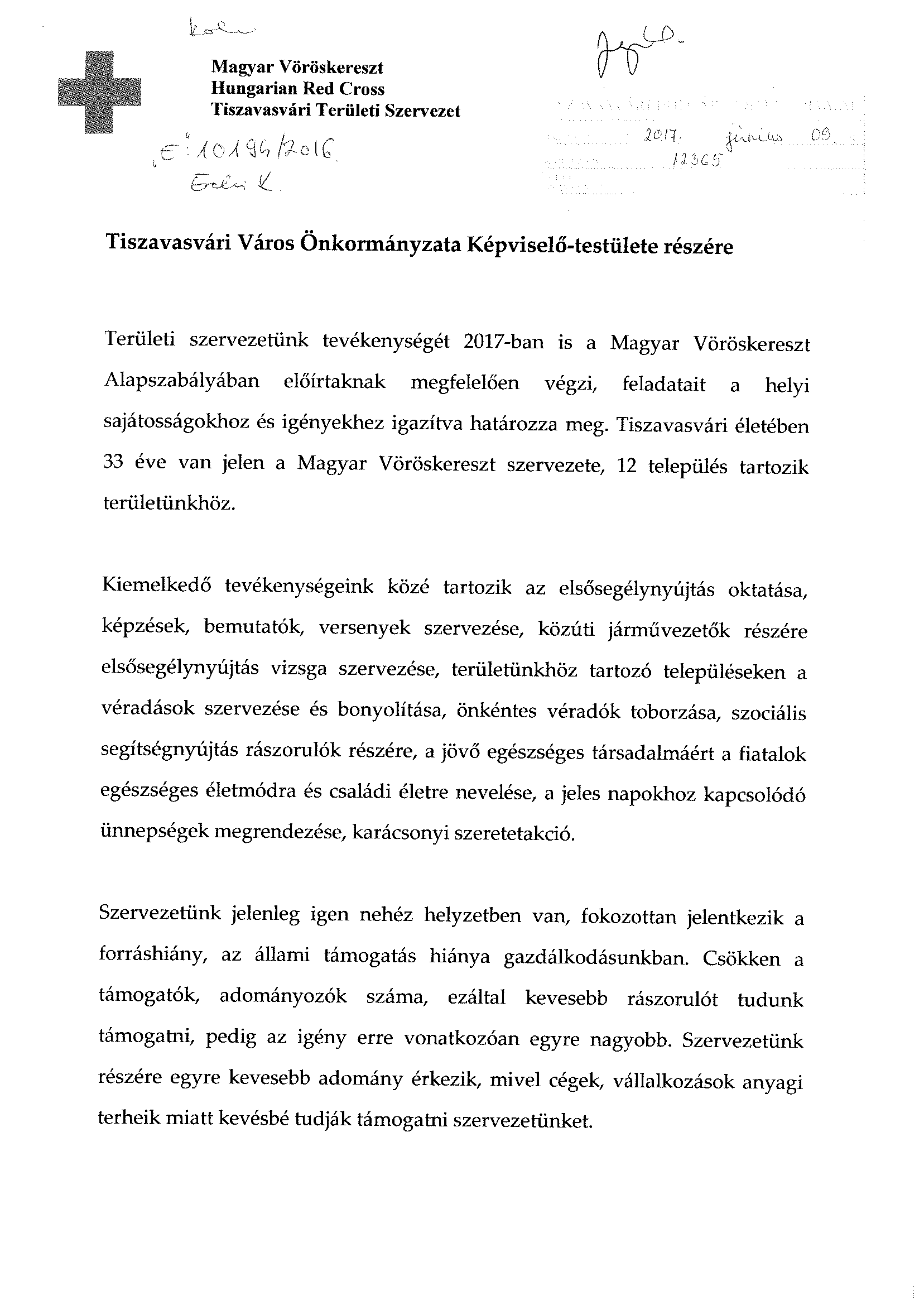 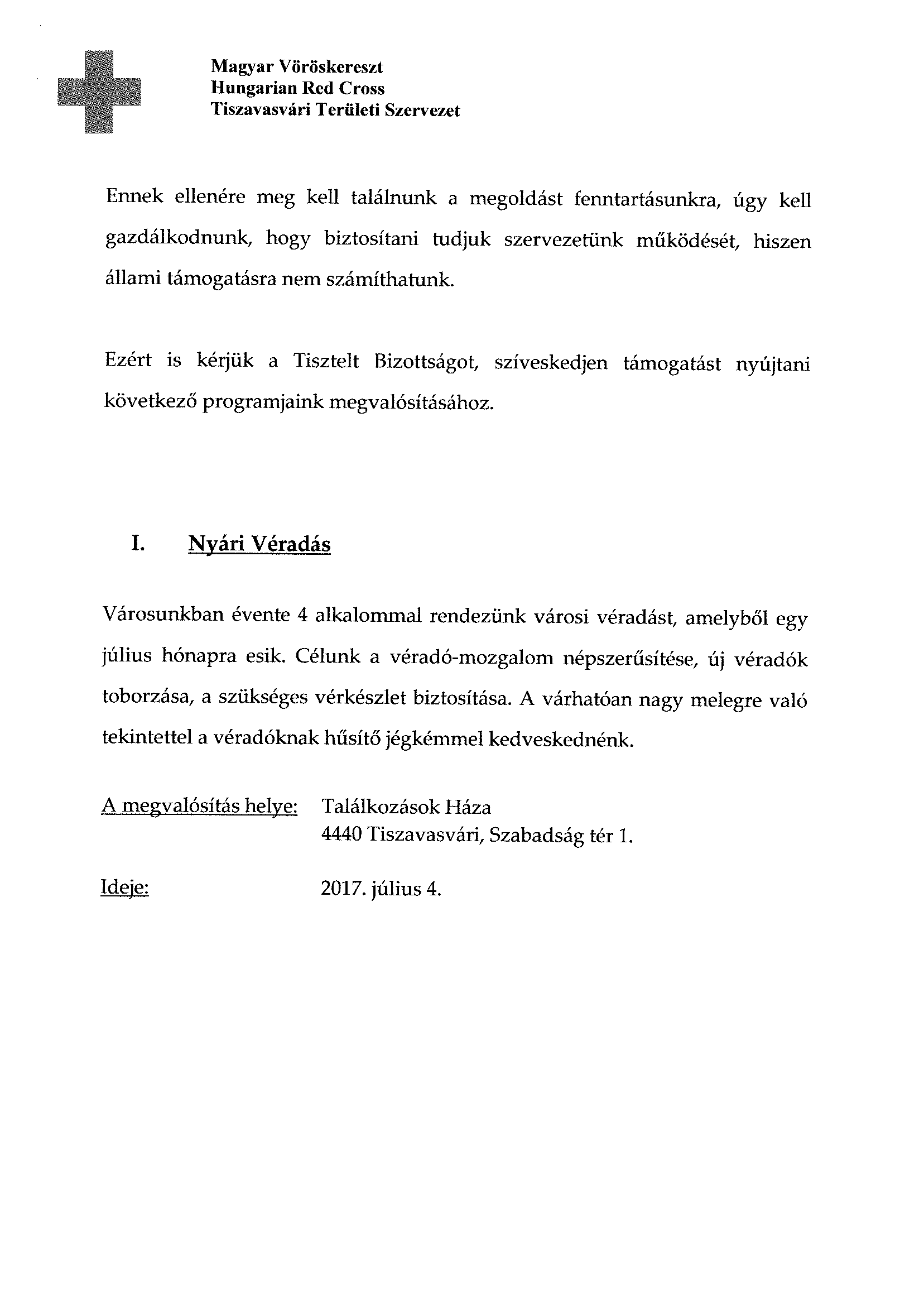 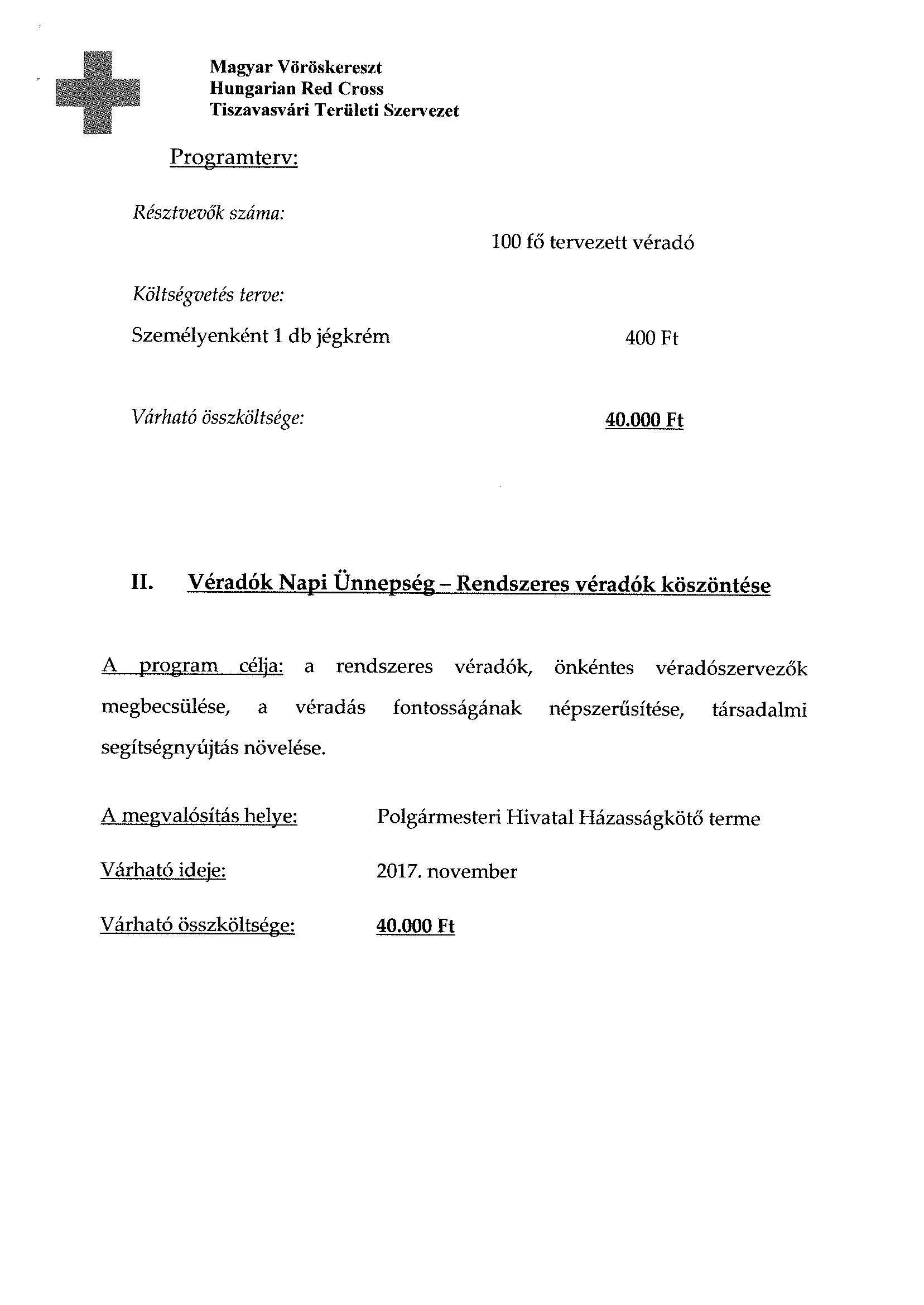 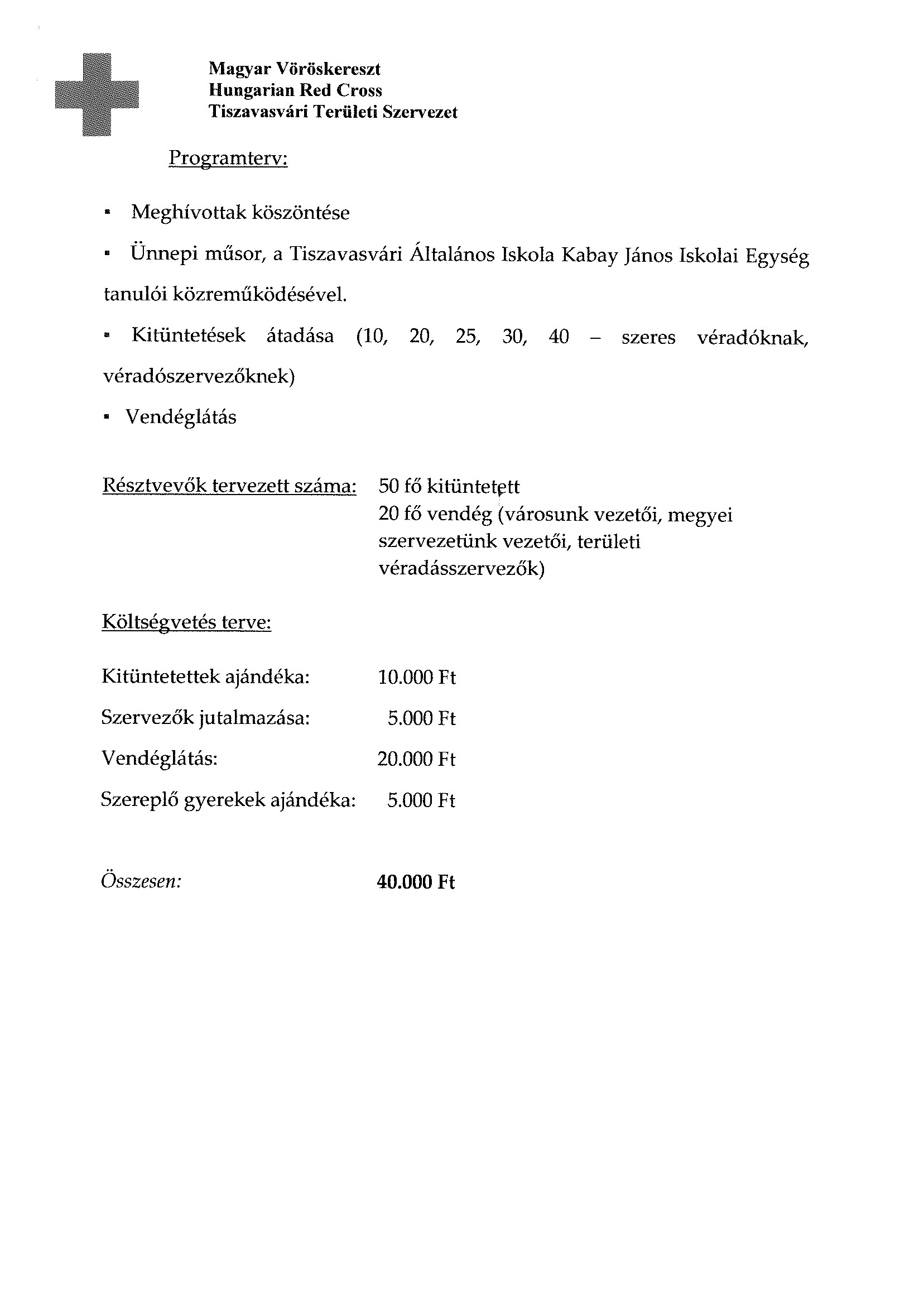 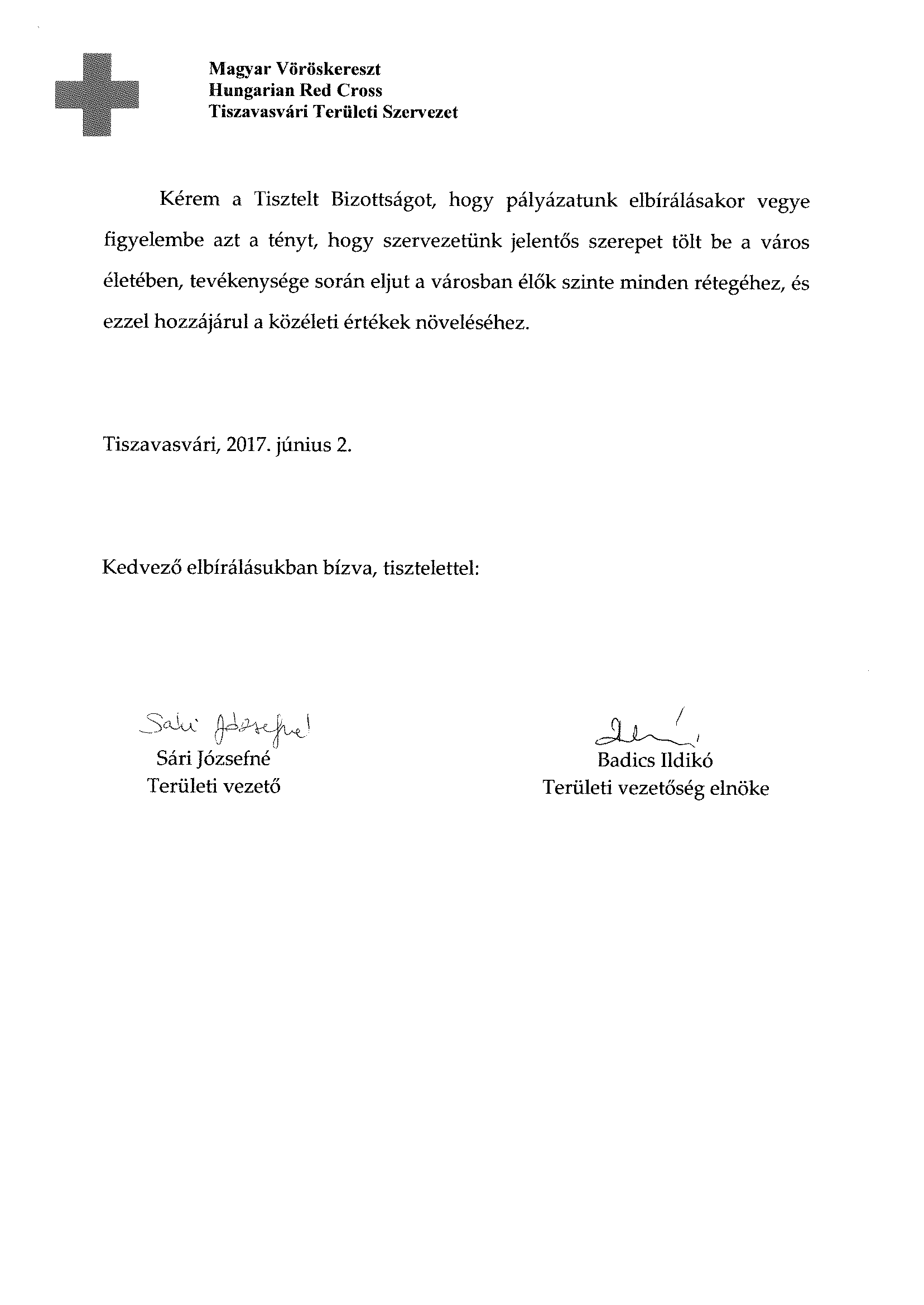 HATÁROZAT-TERVEZETTISZAVASVÁRI VÁROS ÖNKORMÁNYZATAKÉPVISELŐ TESTÜLETÉNEK...../2017. (…..) Kt. sz.határozataA Magyar Vöröskereszt Tiszavasvári Területi Szervezetének Önkormányzati támogatás iránti kérelme, valamint pénzügyi elszámolás és szakmai beszámoló a 2016. évi önkormányzati támogatásrólTiszavasvári Város Önkormányzata Képviselő-testülete a Magyar Vöröskereszt Tiszavasvári Területi Szervezetének önkormányzati támogatás iránti kérelmét, valamint a pénzügyi elszámolás és szakmai beszámolóját a 2016. évi önkormányzati támogatásáról szóló előterjesztést megtárgyalta és az alábbi határozatot hozta:A 2016. évi pénzügyi- és szakmai beszámolót a határozat mellékletét képező tartalommal megtárgyalta és azt elfogadja.Kinyilatkozza, hogy 2017- ben 80.000,- Ft összegben kívánja támogatni a Magyar Vöröskereszt Tiszavasvári Területi Szervezetét.Felkéri a polgármestert, hogy a támogatási szerződés elkészítéséről gondoskodjon.Határidő: 2017. július 4. 			             Felelős: Dr. Fülöp Erik polgármesterFelkéri a jegyzőt, tegyen javaslatot a költségvetési rendelet módosítására a szükséges fedezet érdekében.Határidő: 2017. június 30. 				  Felelős: Badics Ildikó jegyző…/2017. (VI.29.) Kt. számú határozat melléklete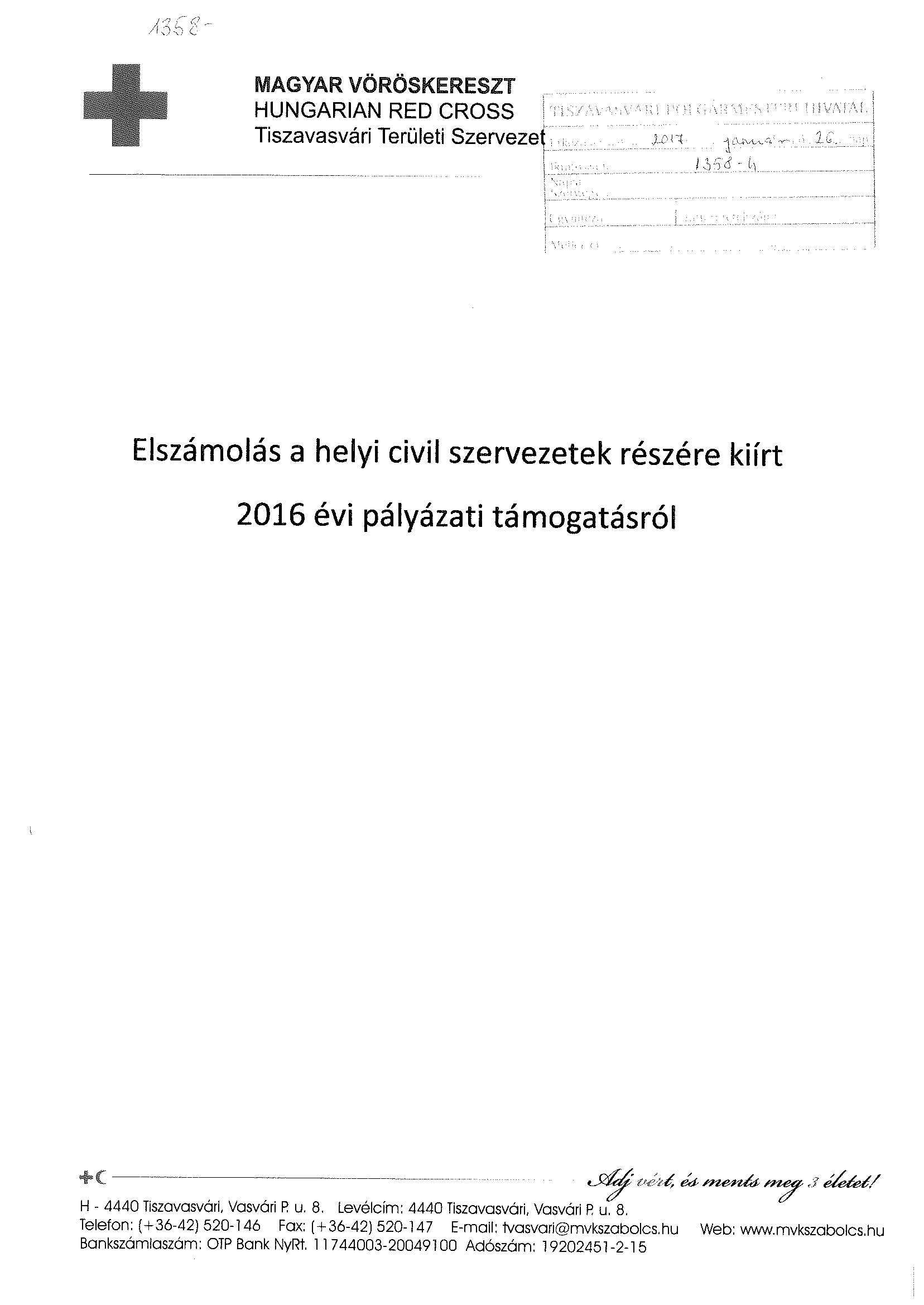 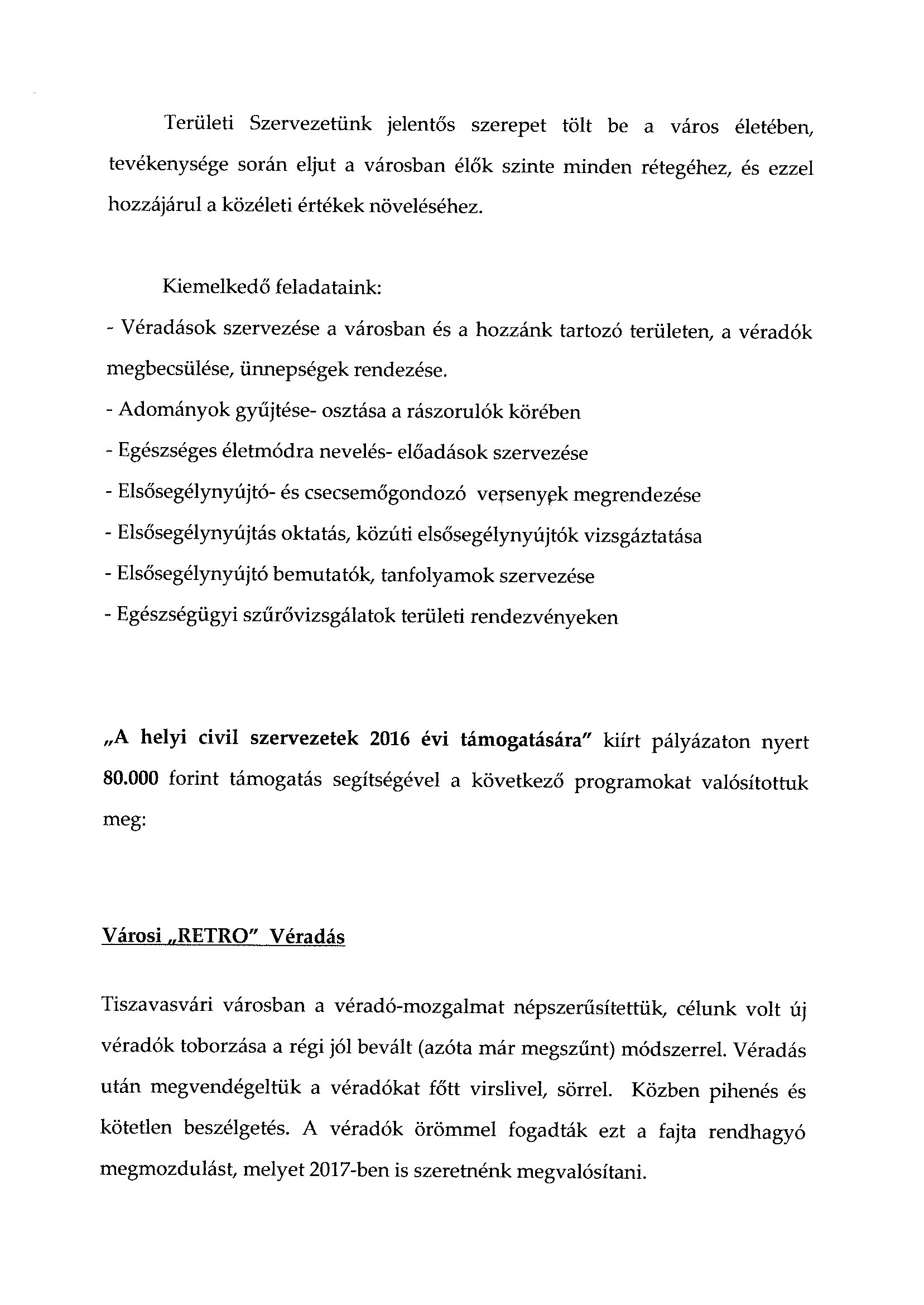 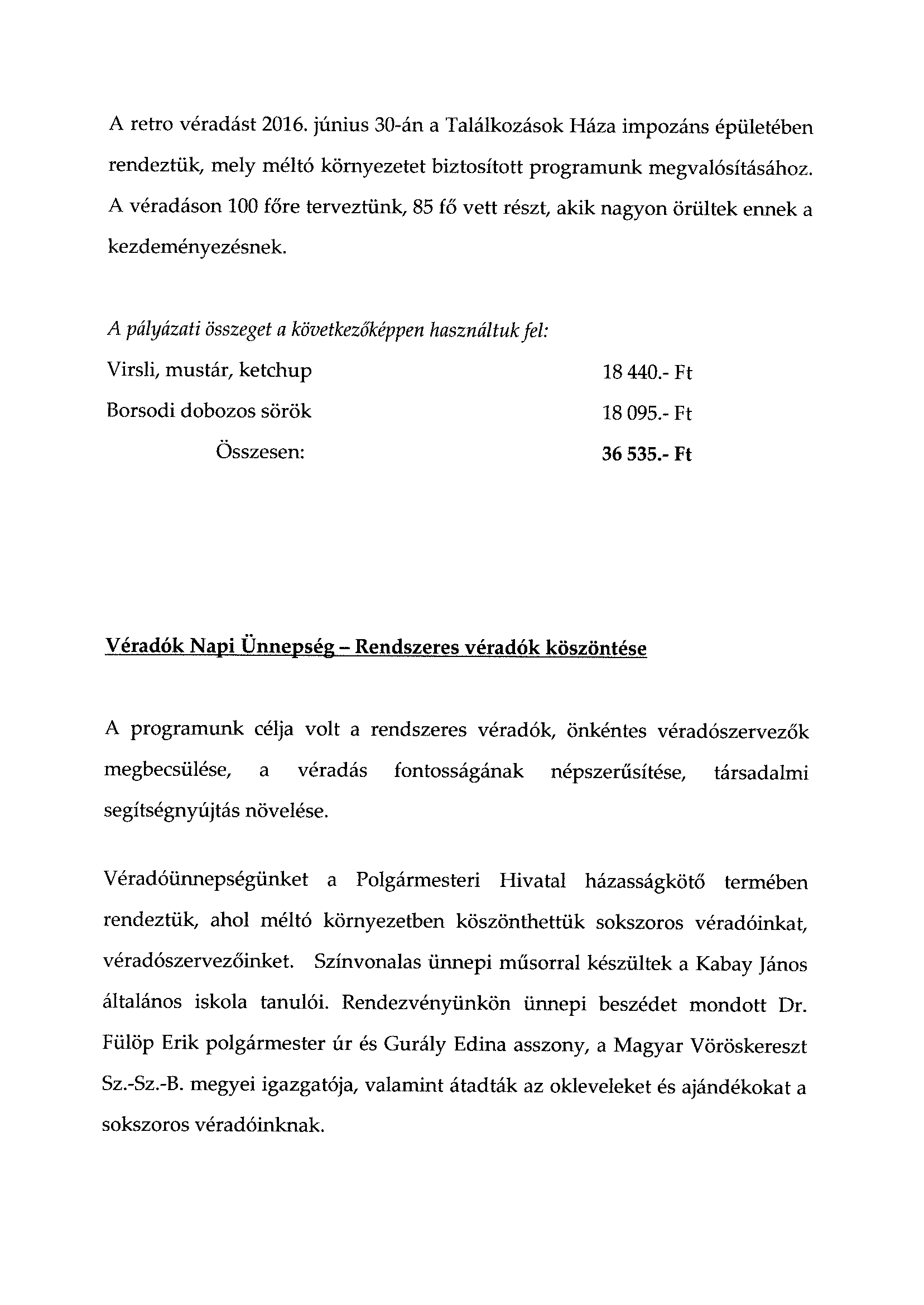 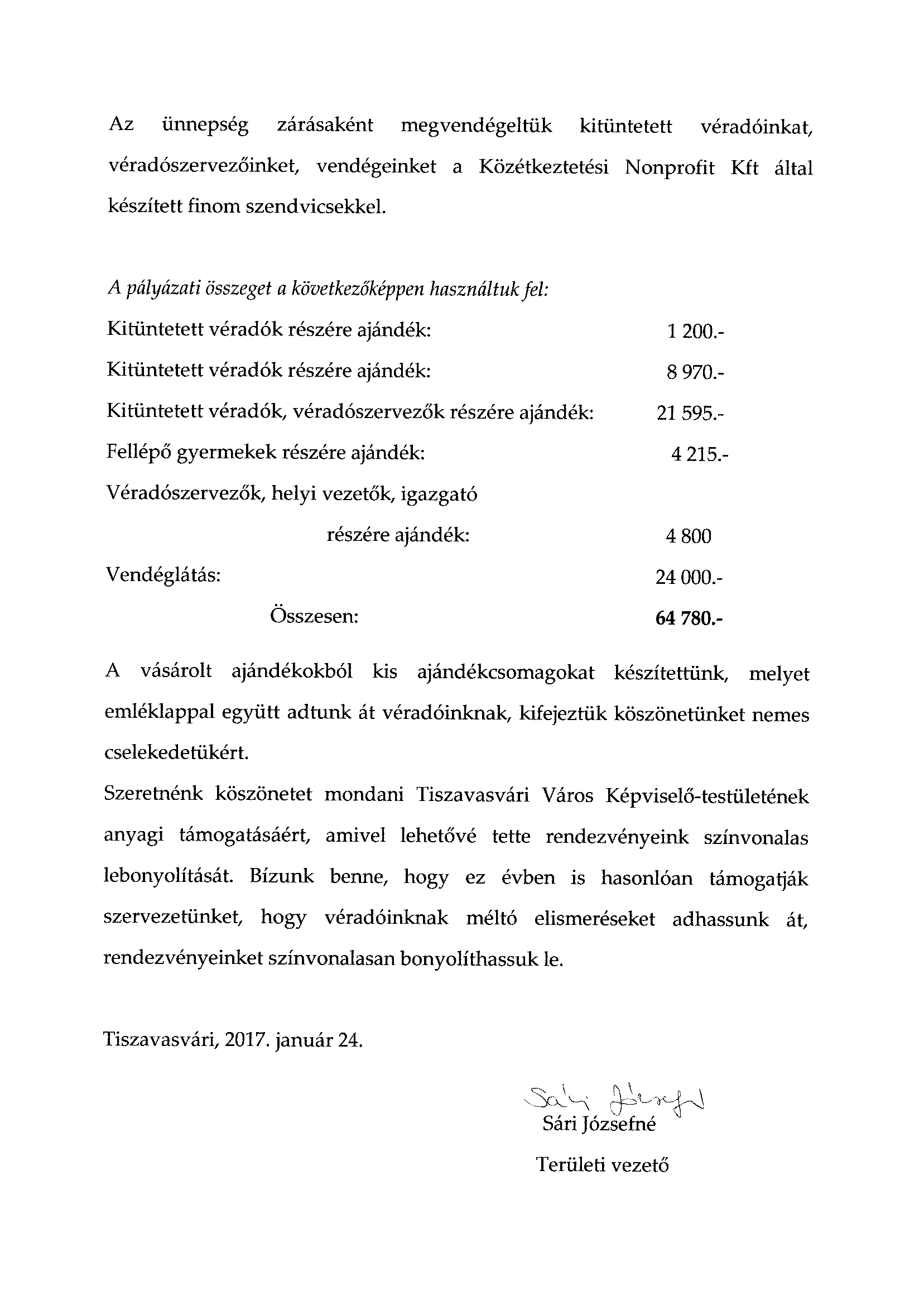 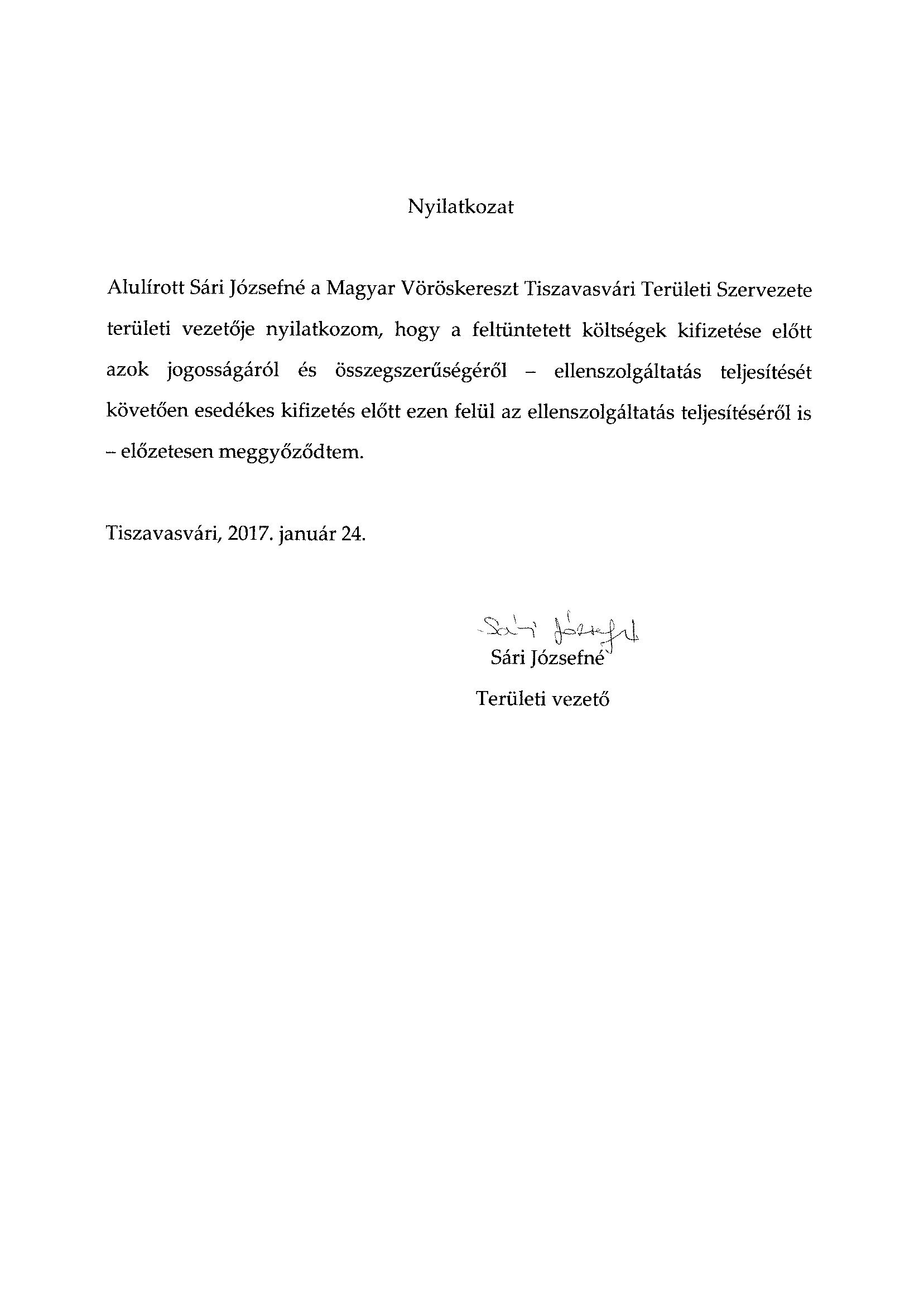 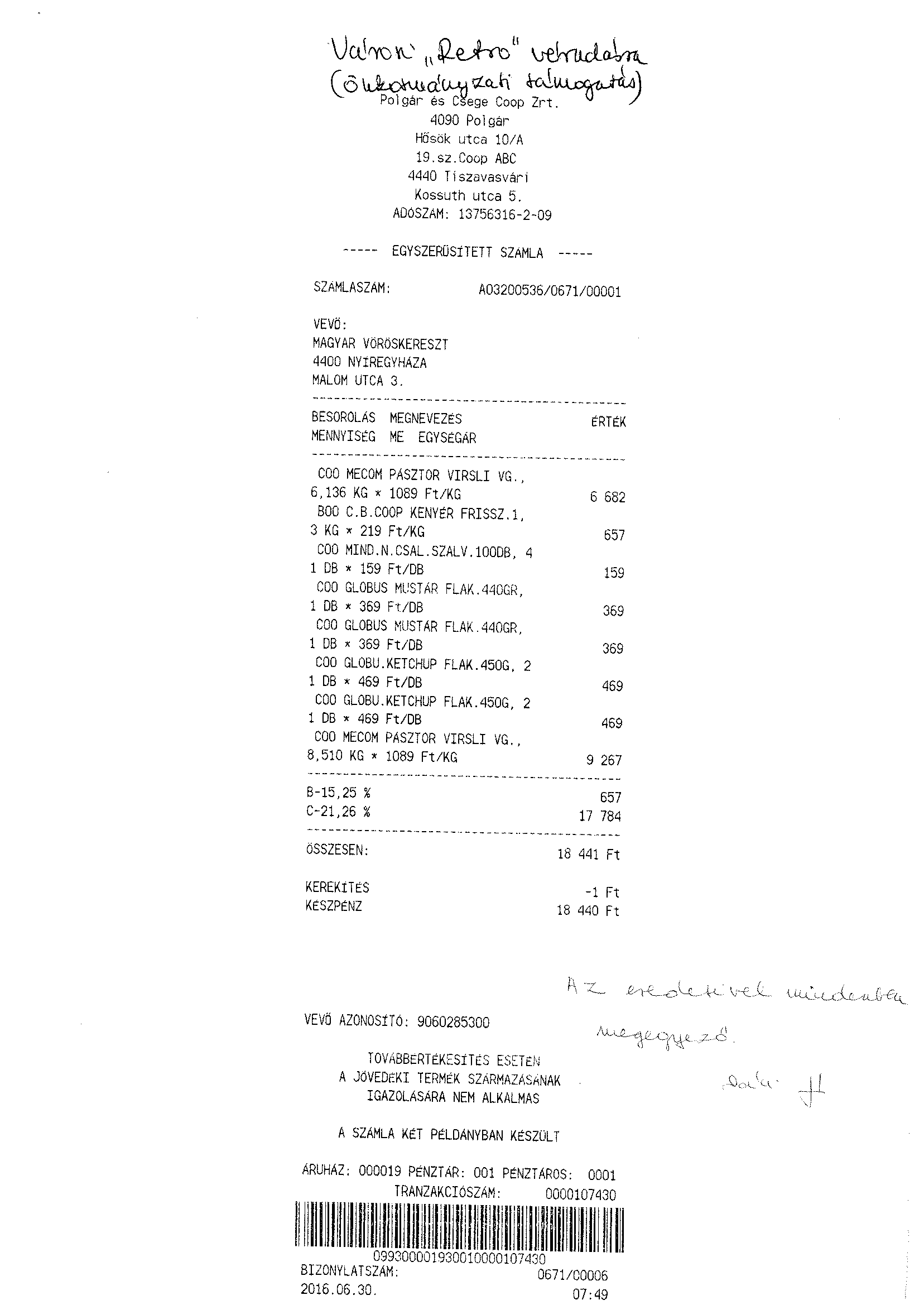 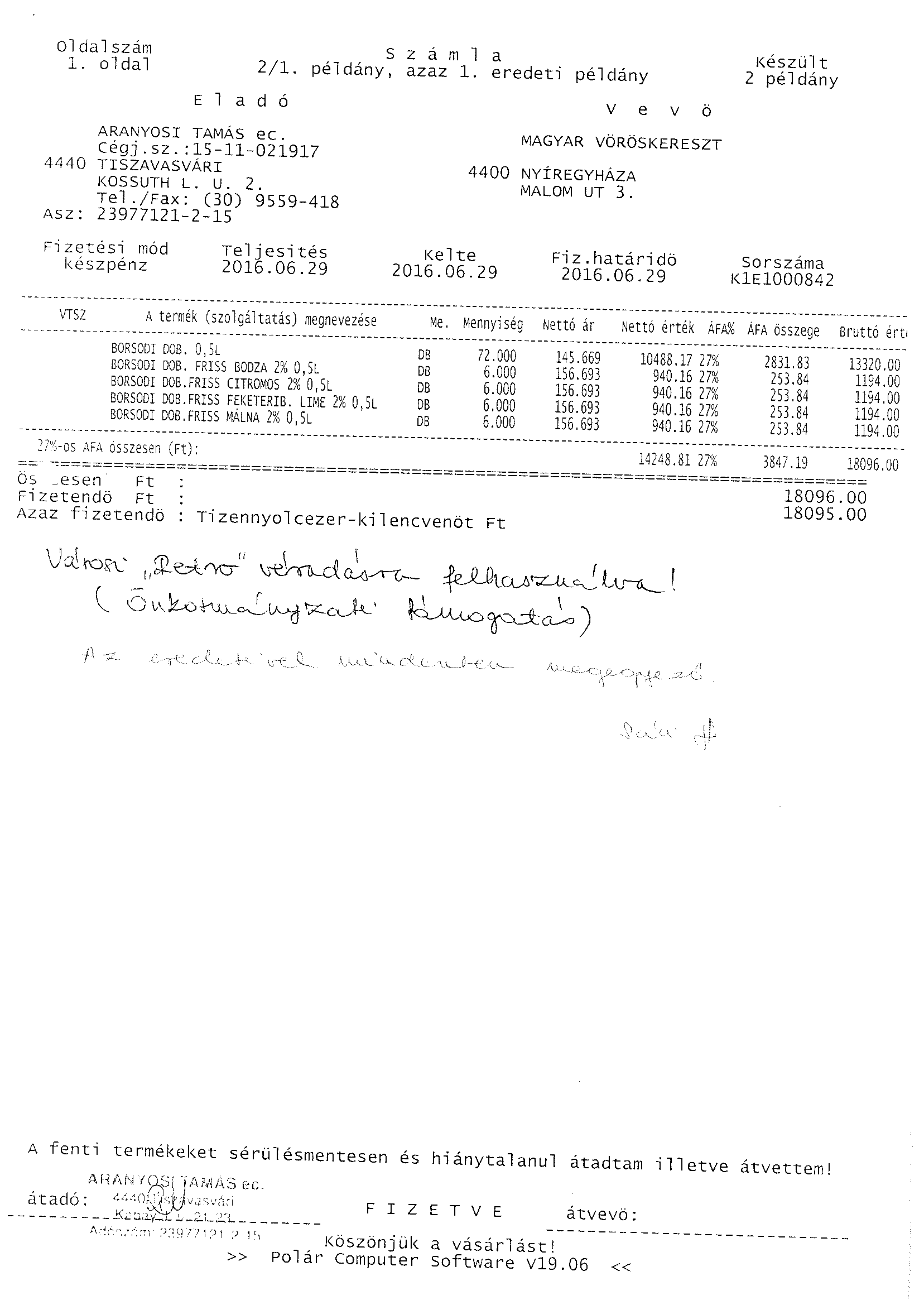 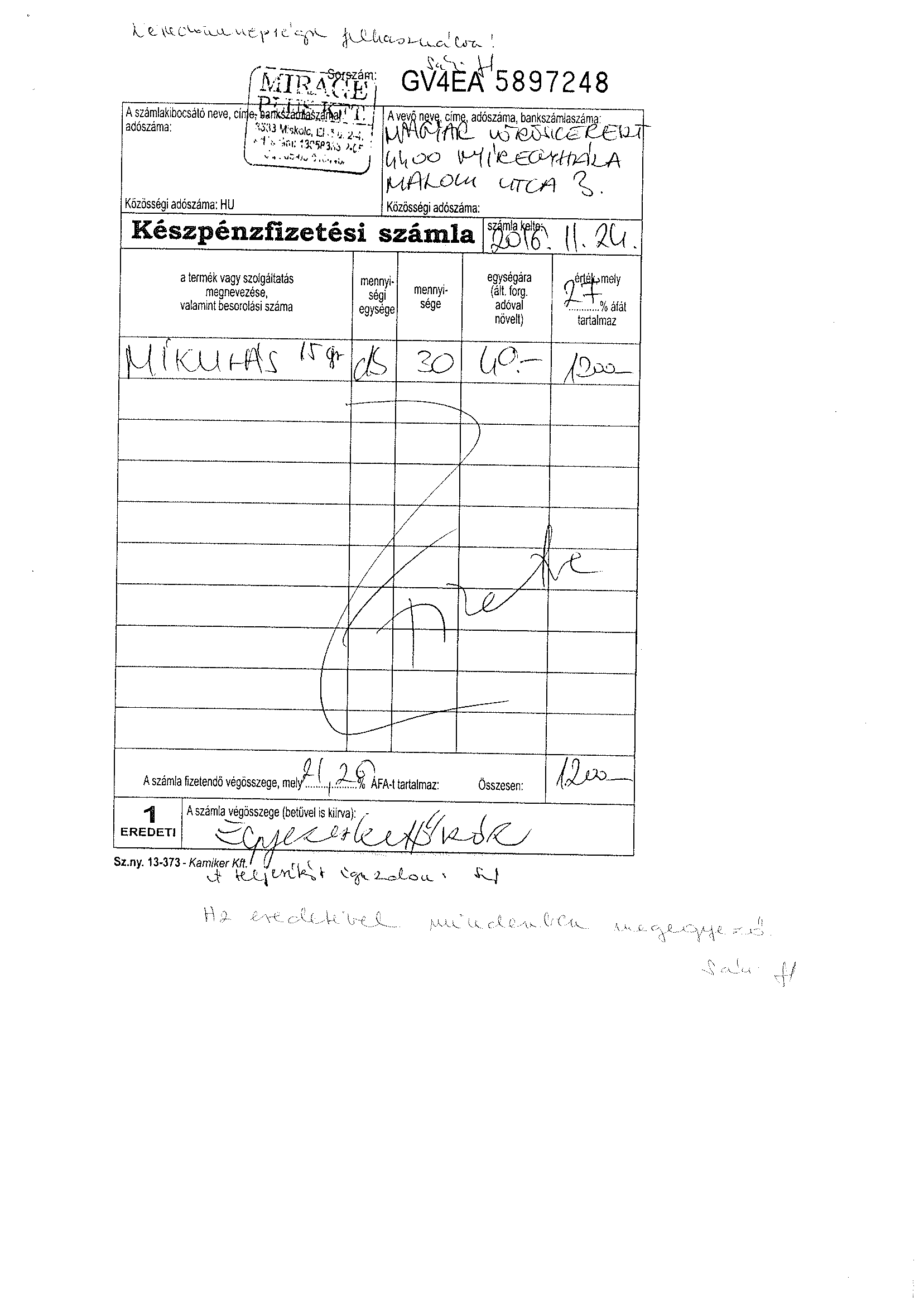 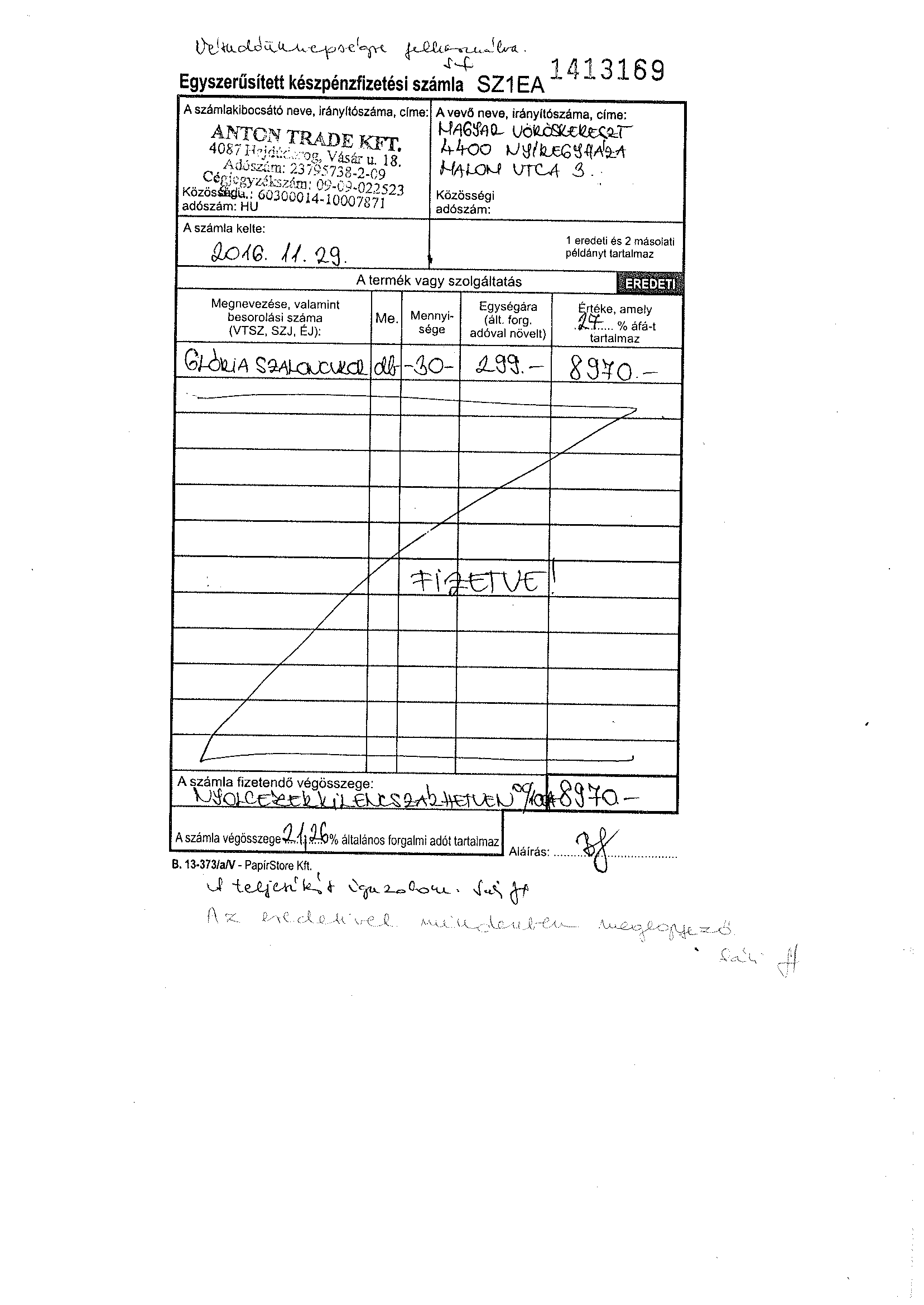 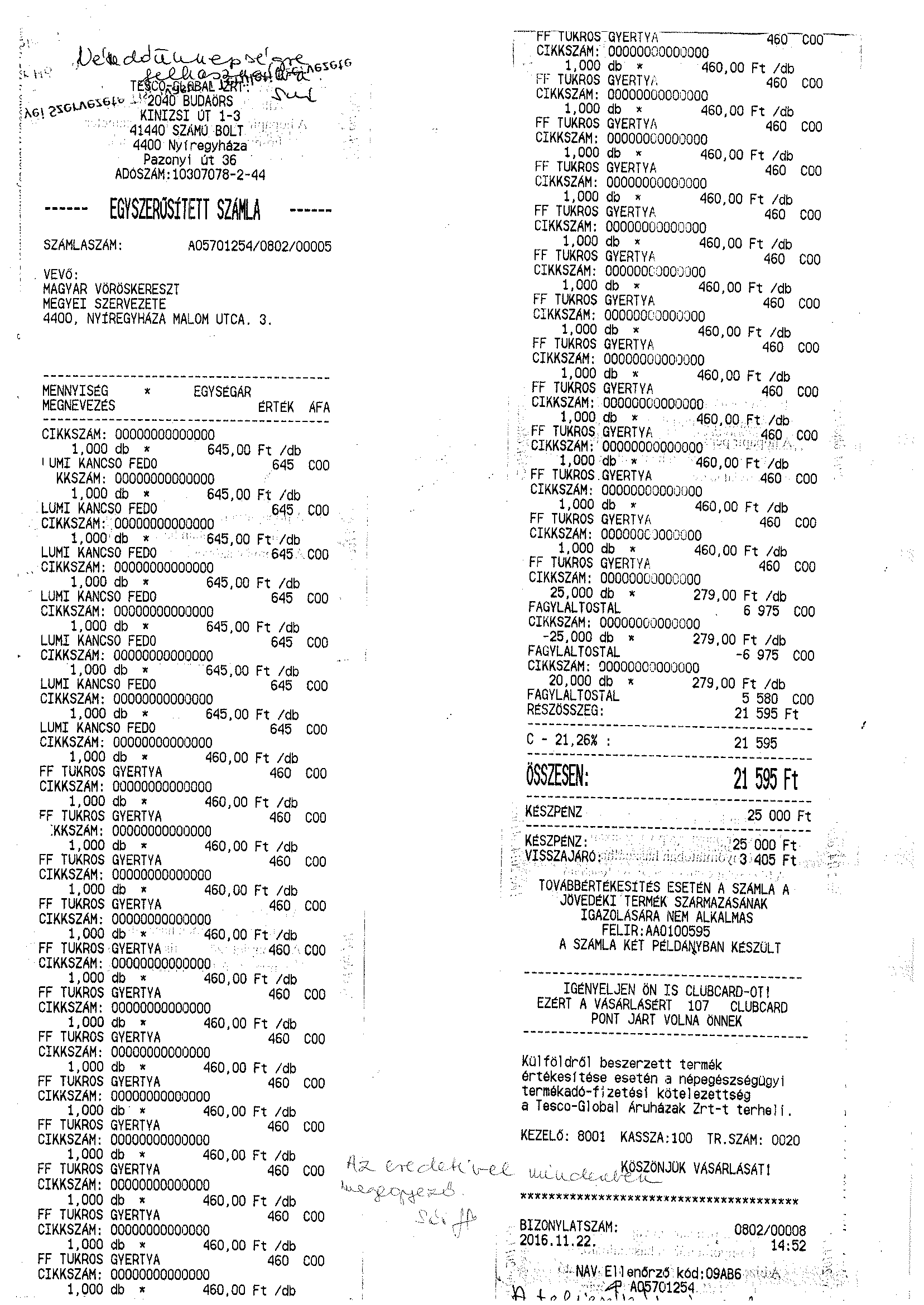 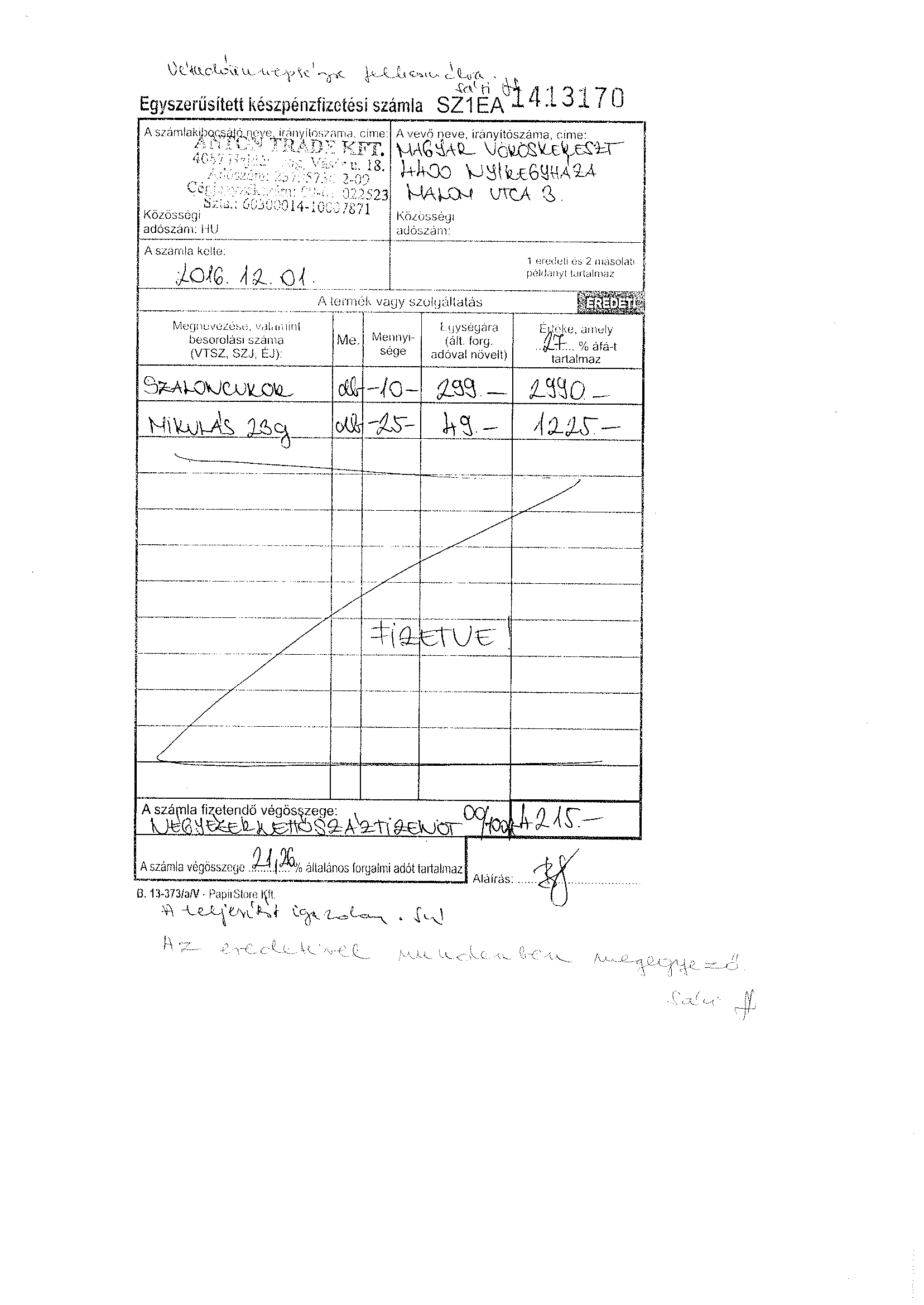 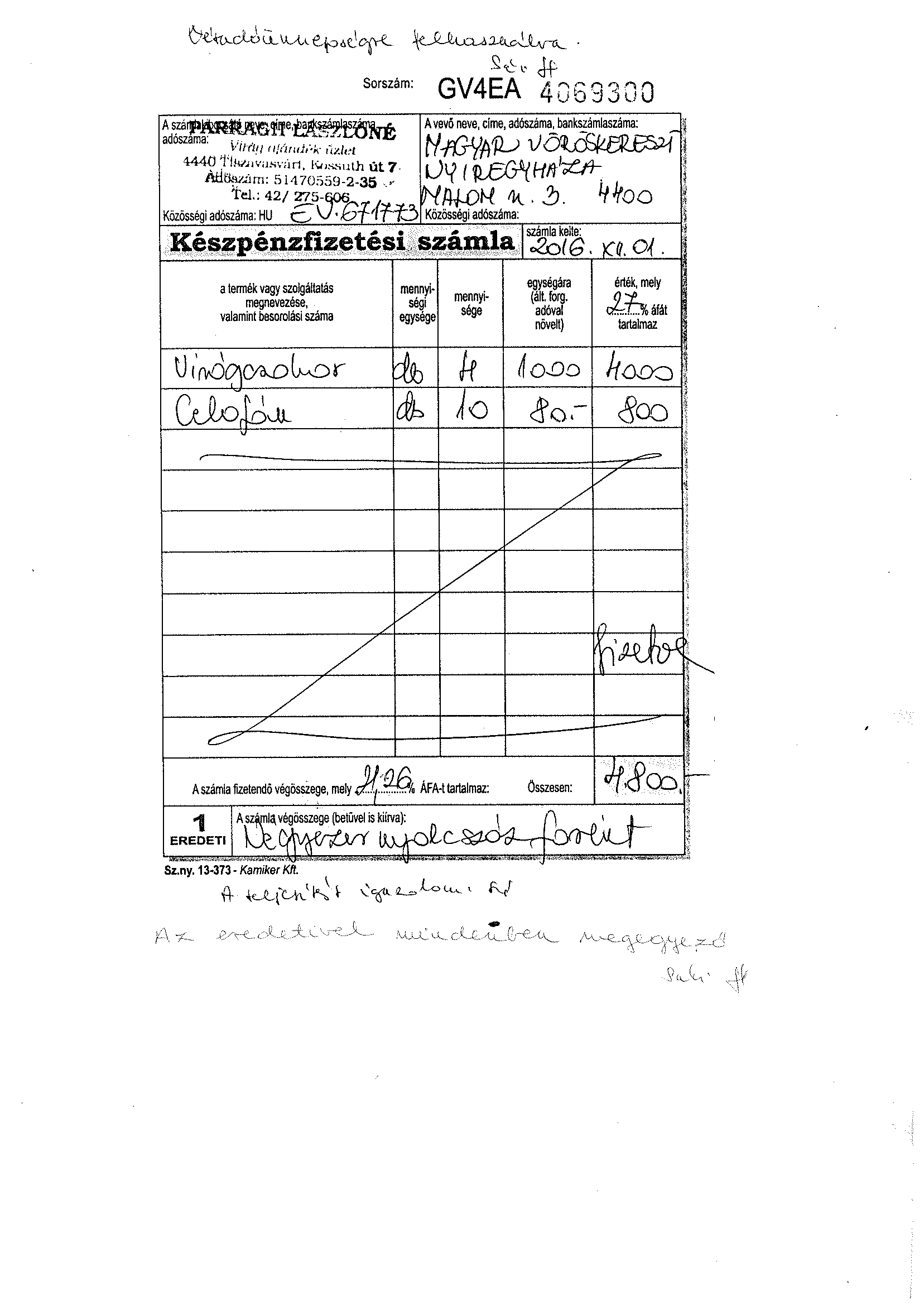 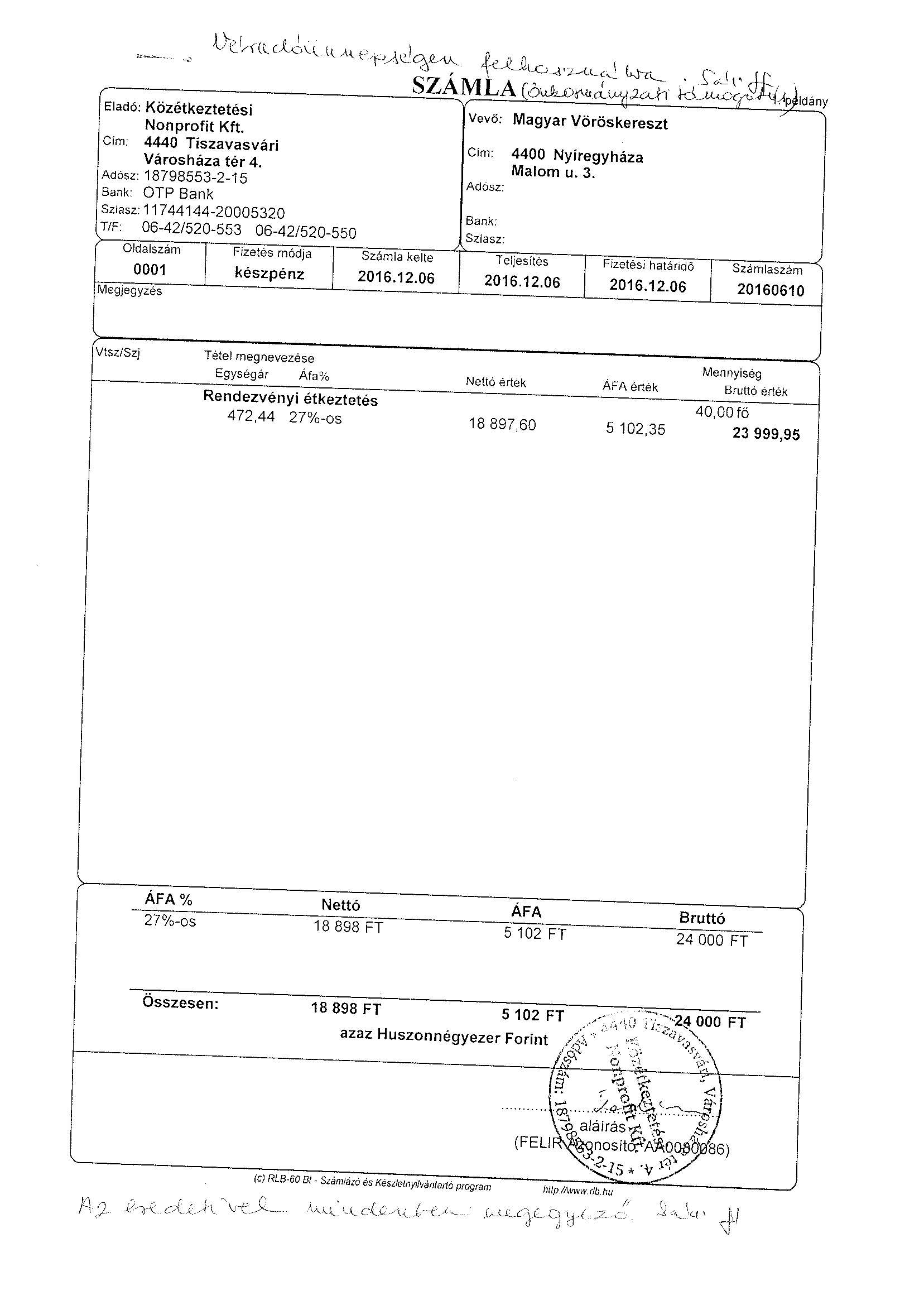 BizottságHatáskörPénzügyi és Ügyrendi BizottságSZMSZ 4. melléklet 30. pontjaNévTitulusElérhetőségeSári JózsefnéTerületi vezetőtvasvari@mvkszabolcs.hu